Organs of the human bodyCan you label the organs of the body using the words below?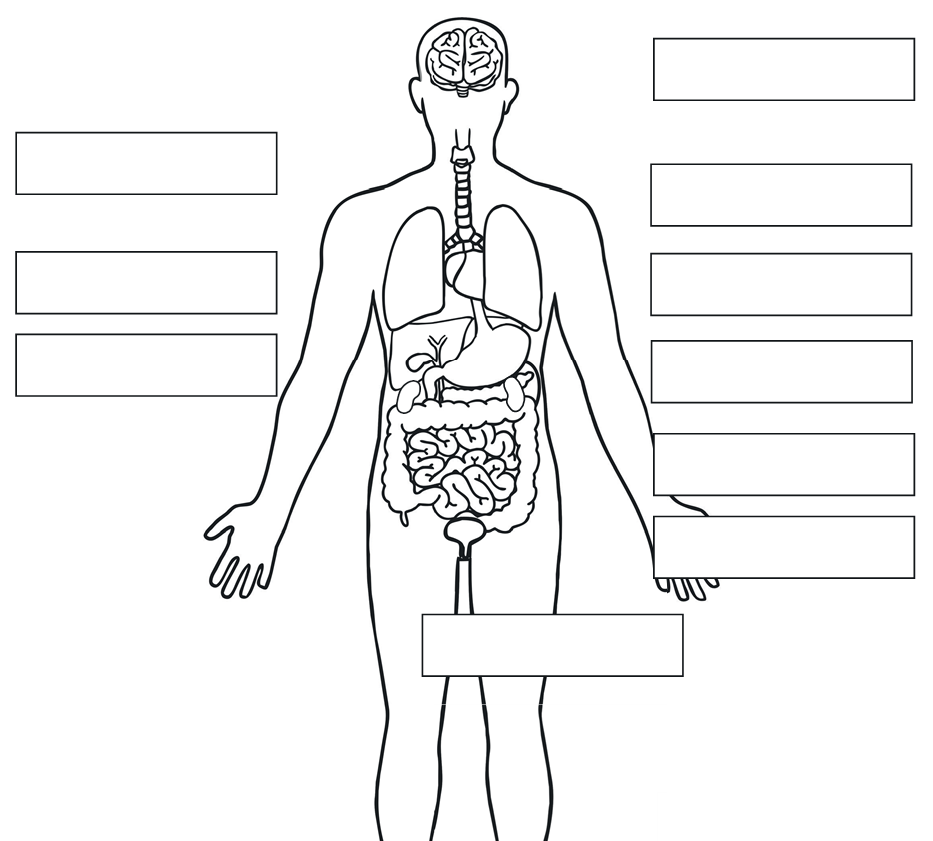 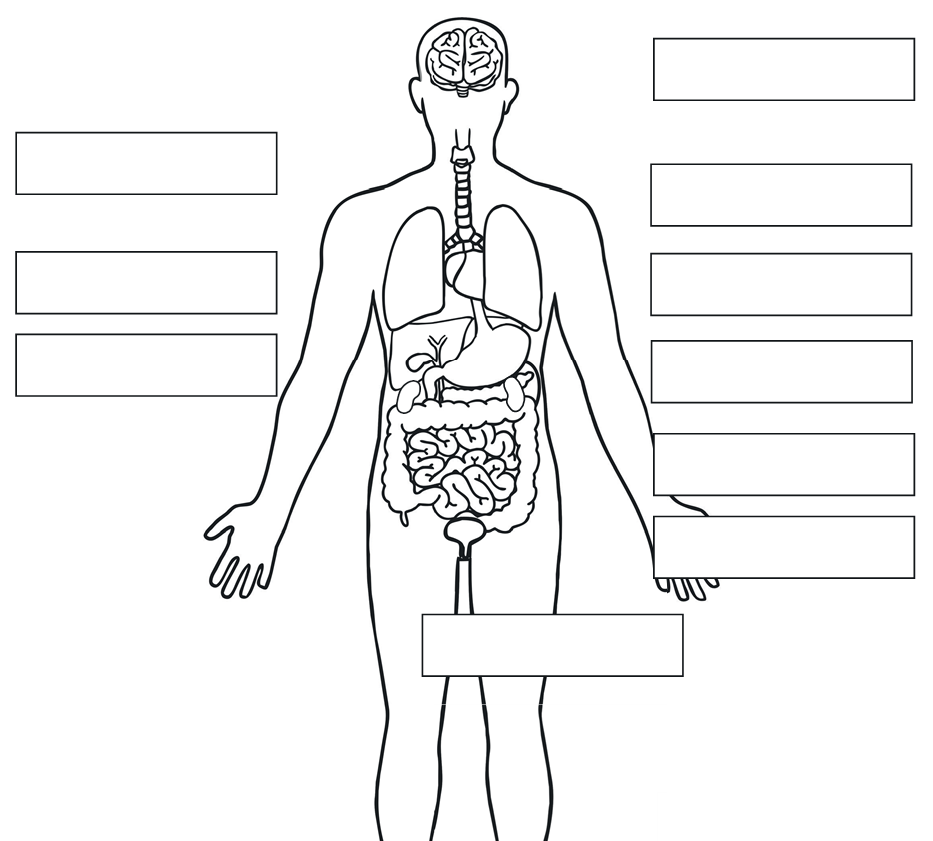 